TouchNet Bill+Payment Access Request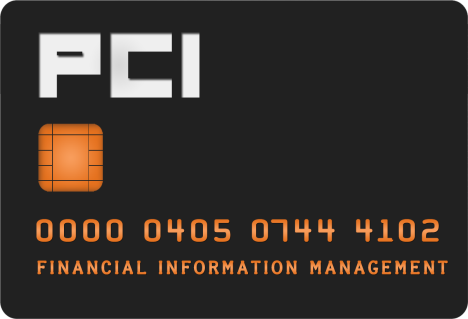 Complete form, obtain approval signature, fax to FIM at 405-744-0034or mail to 1202 W. McElroy Road, Stillwater, OK 74078.
Select campus:			OSU - Stillwater	Select options:			TBP Business Settings Administrator		TBP Communications Manager			TBP Customer Service		TBP Customer Service View Only			TBP General Operations Manager		TBP Payment Plan Manager			TBP Reports Access		TBP Reporting View Only	TBP System Settings Administrator		TBP eDeposits Manager		TBP eRefunds Manager		TBP eStatements Manager	APPROVED (Director/Dept. Head) 	                                     	Signature & DateConfidentiality AgreementAccess to OSU’s TouchNet Bill + Payment (Payment Option Plan) gives you access to sensitive personal information.  You are responsible for maintaining the confidentiality of this information and protecting the privacy of OSU students, faculty, staff, clients, and customers.  Access to this system is restricted by business need to know.  Only individuals needing information to perform job responsibilities will be granted access.  User login names and passwords are considered confidential information and are not to be released to anyone, including co-workers.  Writing a user login name and/or password in a readily accessible location shall be considered release of this information and is not permitted.I have read and understand the above information and agree to comply with the policies contained in this agreement.  I understand failure to comply can result in loss of access privileges or disciplinary action.________________________________________________________User Signature & DateAccess Granted			Employee Notified				             _______________________________________________FIM Use Only                                               Signature & DateUSER INFORMATIONUSER INFORMATIONNAME:       EMPLOYEE EMAIL:       MERCHANT NAME:       CAMPUS ADDRESS:       TELEPHONE NUMBER:       TITLE:       